Ассамблеи государств – членов ВОИСПятьдесят шестая серия заседанийЖенева, 3–11 октября 2016 г.РЕШЕНИЯ, ПРИНЯТЫЕ КОМИТЕТОМ ПО ПРОГРАММЕ И БЮДЖЕТУДокумент подготовлен Секретариатом1.	В настоящем документе содержится «Перечень решений», принятых Комитетом по программе и бюджету (КПБ) на его двадцать пятой сессии (29 августа – 2 сентября 2016 г.) (документ WO/PBC/25/21).  2.	Предлагается следующий постановляющий пункт.3.	Ассамблеи государств-членов ВОИС и Союзов, административные функции для которых она выполняет, каждая в той степени, в какой это ее касается:  (i)	приняли к сведению «Перечень решений» (документ WO/PBC/25/21);  и(ii)	одобрили рекомендации КПБ, содержащиеся в документе WO/PBC/25/21. 4.	В частности, Ассамблеям государств-членов ВОИС и Союзов, административные функции для которых она выполняет, каждой в той степени, в какой этой ее касается, предлагается рассмотреть вопросы, упомянутые в документе WO/PBC/25/21 в рамках пунктов 4, 13 и 16.[Документ WO/PBC/25/21 следует]Комитет по программе и бюджетуДвадцать пятая сессияЖенева, 29 августа – 2 сентября 2016 г.ПЕРЕЧЕНЬ РЕШЕНИЙДокумент подготовлен СекретариатомОТКРЫТИЕ СЕССИИ ИЗБРАНИЕ ПРЕДСЕДАТЕЛЯ И ДВУХ ЗАМЕСТИТЕЛЕЙ ПРЕДСЕДАТЕЛЯ КОМИТЕТА ПО ПРОГРАММЕ И БЮДЖЕТУ (КПБ)  Комитет по программе и бюджету (КПБ) избрал Председателем КПБ на период своих сессий, которые должны состояться в 2016 и 2017 гг., посла Латвии Яниса КАРКЛИНСА, а его заместителями – г-жу Марию Инес РОДРИГЕС (Аргентина) и 
г-на Сумита СЕТХА (Индия). ПРИНЯТИЕ ПОВЕСТКИ ДНЯ  Документ WO/PBC/25/1Комитет по программе и бюджету (КПБ) принял повестку дня (документ WO/PBC/25/1). ОТЧЕТ НЕЗАВИСИМОГО КОНСУЛЬТАТИВНОГО КОМИТЕТА ВОИС ПО НАДЗОРУ (НККН)Документ WO/PBC/25/21.	Комитет по программе и бюджету (КПБ) рекомендовал Генеральной Ассамблее ВОИС принять к сведению отчет Независимого консультативного комитета ВОИС по надзору (НККН) (документ WO/PBC/25/2).2.	КПБ, приняв к сведению итоги проведенного в ходе его 25-й сессии обсуждения сроков пересмотра Устава внутреннего надзора, также признал, что государства-члены придают пересмотру Устава первостепенное значение, и поручил НККН, действуя в рамках своего мандата:(i)	предложить новаторские поправки к Уставу внутреннего надзора ВОИС, с тем чтобы в системе ООН он служил образцом для обеспечения эффективности, независимости и транспарентности проведения расследований, касающихся обвинений в адрес высших должностных лиц;(ii)	провести в рамках процесса пересмотра консультации с соответствующими заинтересованными сторонами;  и(iii)	представить эти поправки для рассмотрения и возможного принятия по ним решения на предстоящей 56-й сессии Ассамблей ВОИС.ОТЧЕТ ОТБОРОЧНОЙ КОМИССИИ ПО НАЗНАЧЕНИЮ НОВЫХ ЧЛЕНОВ НЕЗАВИСИМОГО КОНСУЛЬТАТИВНОГО КОМИТЕТА ВОИС ПО НАДЗОРУ (НККН) Документы WO/PBC/25/3 и Corr.Комитет по программе и бюджету (КПБ) рекомендовал Генеральной Ассамблее ВОИС одобрить рекомендации Отборочной комиссии относительно  выбора пяти новых членов Независимого консультативного комитета ВОИС по надзору (НККН), содержащиеся в пункте 33 отчета Отборочной комиссии (документы WO/PBC/25/3 и Corr.).ОТЧЕТ ВНЕШНЕГО АУДИТОРА  Документ WO/PBC/25/4Комитет по программе и бюджету рекомендовал Генеральной Ассамблее и другим Ассамблеям государств – членов ВОИС принять к сведению отчет Внешнего аудитора (документ WO/PBC/25/4).ГОДОВОЙ ОТЧЕТ ДИРЕКТОРА ОТДЕЛА ВНУТРЕННЕГО НАДЗОРА (ОВН) Документ WO/PBC/25/5Комитет по программе и бюджету принял к сведению годовой отчет Директора Отдела внутреннего надзора (ОВН) (документ WO/PBC/25/5), а также комментарии и мнения, высказанные делегациями и группами.ОТЧЕТ О ХОДЕ ВЫПОЛНЕНИЯ РЕКОМЕНДАЦИЙ ОБЪЕДИНЕННОЙ ИНСПЕКЦИОННОЙ ГРУППЫ (ОИГ) Документ WO/PBC/25/6Комитет по программе и бюджету (КПБ):(i)	принял к сведению настоящий отчет (документ WO/PBC/25/6);(ii)	приветствовал и одобрил данную Секретариатом оценку хода работы по выполнению рекомендаций, сформулированных в документахJIU/REP/2015/5 (рекомендация 2);  JIU/REP/2015/4 (рекомендация 1);  JIU/REP/2014/9 (рекомендация 1);  JIU/REP/2012/12 (рекомендация 4);  JIU/REP/2011/3 (рекомендации 3 и 9);  и JIU/REP/2010/7 (рекомендация 7), как это описано в настоящем отчете;  (iii)	принял к сведению данную Секретариатом оценку хода работы по выполнению рекомендации, сформулированной в документе JIU/REP/2010/3 (рекомендация 17);  и(iv)	предложил Секретариату подготовить оценку нереализованных рекомендаций Объединенной инспекционной группы (ОИГ) для ее рассмотрения государствами-членами.ОТЧЕТ О РЕАЛИЗАЦИИ ПРОГРАММЫ ЗА 2014-2015 ГГ. 	(a)	ОТЧЕТ О РЕАЛИЗАЦИИ ПРОГРАММЫ ЗА 2014-2015 ГГ.  	Документ WO/PBC/25/7Комитет по программе и бюджету (КПБ), проанализировав отчет о реализации программы (ОРП) за 2014-2015 гг. (документ WO/PBC/25/7) и признавая то, что он по своей сути является самооценкой Секретариата, рекомендовал Ассамблеям государств - членов ВОИС принять к сведению вклад реализуемых программ в достижение ожидаемых результатов в 2014-2015 гг.	(b)	ОТЧЕТ ОТДЕЛА ВНУТРЕННЕГО НАДЗОРА (ОВН) О ПРОВЕРКЕ ДОСТОВЕРНОСТИ ИНФОРМАЦИИ, ПРЕДСТАВЛЕННОЙ В ОТЧЕТЕ О РЕАЛИЗАЦИИ ПРОГРАММЫ НА 2014-2015 ГГ.  	Документ WO/PBC/25/8Комитет по программе и бюджету принял к сведению отчет ОВН о проверке достоверности информации, представленной в Отчете о реализации программы на 2014-2015 гг. (документ WO/PBC/25/8).ГОДОВОЙ ОТЧЕТ И ФИНАНСОВЫЕ ВЕДОМОСТИ ЗА 2015 Г.  ПОЛОЖЕНИЕ С УПЛАТОЙ ВЗНОСОВ ПО СОСТОЯНИЮ НА 30 ИЮНЯ 2016 Г.	(a)	ГОДОВОЙ ОТЧЕТ И ФИНАНСОВЫЕ ВЕДОМОСТИ ЗА 2015 Г.Документ WO/PBC/25/9 Комитет по программе и бюджету (КПБ) рекомендовал Генеральной Ассамблее и другим Ассамблеям государств - членов ВОИС утвердить годовой финансовый отчет и финансовые ведомости за 2015 г. (документ WO/PBC/25/9).	(b)	ПОЛОЖЕНИЕ С УПЛАТОЙ ВЗНОСОВ ПО СОСТОЯНИЮ НА 30 ИЮНЯ 2016 Г. Документ WO/PBC/25/10Комитет по программе и бюджету (КПБ) принял к сведению положение с уплатой взносов по состоянию на 30 июня 2016 г. (документ WO/PBC/25/10).ОТЧЕТ ОБ УПРАВЛЕНИИ ФИНАНСОВОЙ ДЕЯТЕЛЬНОСТЬЮ (ОУФД) ЗА ДВУХЛЕТНИЙ ПЕРИОД 2014-2015 ГГ.   Документ WO/PBC/25/11Комитет по программе и бюджету рекомендовал Ассамблеям государств – членов ВОИС утвердить отчет об управлении финансовой деятельностью за двухлетний период 2014-2015 гг. (документ WO/PBC/25/11).ГОДОВОЙ ОТЧЕТ О ЛЮДСКИХ РЕСУРСАХ  Документы WO/PBC/25/INF/1 и Corr.ОТКРЫТИЕ НОВЫХ ВНЕШНИХ БЮРО ВОИС  Документ WO/PBC/25/12Рассмотрев документ WO/PBC/25/12, озаглавленный «Открытие внешних бюро ВОИС в двухлетнем периоде 2016-2017 гг.», Комитет по программе и бюджету (КПБ):(i)	не достиг консенсуса в отношении открытия новых внешних бюро;(ii)	постановил продолжать неофициальные консультации вплоть до открытия предстоящей 56-й сессии Ассамблей ВОИС;  и (iii)	рекомендовал вновь рассмотреть этот вопрос на 56-й сессии Ассамблей ВОИС.СРЕДНЕСРОЧНЫЙ СТРАТЕГИЧЕСКИЙ ПЛАН (СССП)  (a)	ОБЗОР СРЕДНЕСРОЧНОГО СТРАТЕГИЧЕСКОГО ПЛАНА НА 2010-2015 ГГ.Документ WO/PBC/25/17Комитет по программе и бюджету (КПБ), рассмотрев документ WO/PBC/25/17 и признав то, что он по своей сути является самооценкой Секретариата, рекомендовал Ассамблеям государств - членов ВОИС с удовлетворением отметить вклад, внесенный в рамках программ в 2010-2015 гг. в достижение девяти стратегических целей Организации. (b)	СРЕДНЕСРОЧНЫЙ СТРАТЕГИЧЕСКИЙ ПЛАН НА 2016-2021 ГГ.Документ WO/PBC/25/18Обсудив документ WO/PBC/25/18, Комитет по программе и бюджету (КПБ) рекомендовал, чтобы Ассамблеи государств - членов ВОИС приняли к сведению Среднесрочный стратегический план (СССП) на 2016–2021 гг., а также комментарии государств-членов к этому документу, содержащиеся в приложении к СССП.ПРЕДЛОЖЕНИЯ В ОТНОШЕНИИ ОБЯЗАТЕЛЬСТВ ПО МЕДИЦИНСКОМУ СТРАХОВАНИЮ ПОСЛЕ ПРЕКРАЩЕНИЯ СЛУЖБЫ (МСПС)  Документ WO/PBC/25/15  Комитет по программе и бюджету (КПБ) рекомендовал Ассамблеям государств - членов ВОИС и союзов, каждой в той степени, в какой это ее касается, поручить Секретариату:(i)	продолжать участвовать в Рабочей группе по МСПС Сети по финансовым и бюджетным вопросам и(ii)	отследить конкретные предложения, которые будут высказаны Генеральным секретарем на 71-й сессии Генеральной Ассамблеи Организации Объединенных Наций (ООН), и, опираясь на эти предложения, представить на рассмотрение КПБ на его 26-й сессии конкретные меры исходя из того, что ВОИС является одной из организаций общей системы ООН.ОБЗОР МЕТОДОЛОГИИ РАСПРЕДЕЛЕНИЯ ДОХОДОВ И БЮДЖЕТА ПО СОЮЗАМ Документ WO/PBC/25/16  Рассмотрев потенциальные альтернативные методы распределения доходов и расходов между Союзами, изложенные в документе WO/PBC/25/16, а также получив дополнительную информацию от Секретариата и приняв к сведению комментарии делегаций, Комитет по программе и бюджету (КПБ):(i)	не достиг консенсуса в отношении потенциальных альтернативных методов распределения;(ii)	постановил продолжать неофициальные консультации вплоть до открытия предстоящей 56-й сессии Ассамблей ВОИС;  и(iii)	рекомендовал вновь рассмотреть этот вопрос на 56-й сессии Ассамблей ВОИС.ДОПОЛНИТЕЛЬНАЯ ОБНОВЛЕННАЯ ИНФОРМАЦИЯ О ПРЕДЛОЖЕНИИ В ОТНОШЕНИИ СТРАТЕГИИ ХЕДЖИРОВАНИЯ ДОХОДОВ РСТДокумент WO/PBC/25/20Комитет по программе и бюджету (КПБ) принял к сведению содержание документа WO/PBC/25/20, в частности пункты 23 и 24.ВОПРОСЫ УПРАВЛЕНИЯ  Документы: WO/PBC/25/19 и справочный документ WO/PBC/24/17 (пункт 16 и приложение I)Комитет по программе и бюджету (КПБ) поручил Секретариату подготовить презентацию об организационно-правовой реформе 2003 г. к 26-й сессии КПБ в качестве вклада в дальнейшее обсуждение этого вопроса. ЗАКЛЮЧИТЕЛЬНЫЙ ОТЧЕТ ПО ПРОЕКТАМ СТРОИТЕЛЬСТВА Документ WO/PBC/25/13 Комитет по программе и бюджету (КПБ) принял к сведению содержание документа WO/PBC/25/13, включая информацию о перечислении в резервы Организации окончательного остатка неизрасходованных средств по проектам, согласно пунктам 4 и 5. ОТЧЕТ О ХОДЕ ВНЕДРЕНИЯ СИСТЕМЫ ПЛАНИРОВАНИЯ ОБЩЕОРГАНИЗАЦИОННЫХ РЕСУРСОВ (ПОР) В ВОИС    Документ WO/PBC/25/14Комитет по программе и бюджету (КПБ) принял к сведению отчет о ходе внедрения всеобъемлющей комплексной системы планирования общеорганизационных ресурсов (ПОР) (документ WO/PBC/25/14).ЗАКРЫТИЕ СЕССИИ[Конец документа]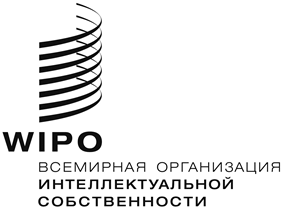 RA/56/12    A/56/12    A/56/12    оригинал: английскийоригинал: английскийоригинал: английскийдата: 5 сентября 2016 г.дата: 5 сентября 2016 г.дата: 5 сентября 2016 г.RWO/PBC/25/21 WO/PBC/25/21 WO/PBC/25/21 оригинал: английскийоригинал: английскийоригинал: английскийдата: 2 сентября 2016 г.дата: 2 сентября 2016 г.дата: 2 сентября 2016 г.